Уважаемые родители (законные представители)!соответствии  с  государственным  заданием  Министерства  просвещения Российской Федерации в федеральном государственном бюджетном образовательном учреждении высшего образования «Уральский государственный педагогический университет» (далее – УрГПУ) в создана служба по оказанию услуг психолого-педагогической, методической и консультативной помощи родителям (законным представителям) детей, а также гражданам, желающим принять на воспитание в свои семьи детей, оставшихся без попечения родителей (далее – Консультационная служба). Деятельность Консультационной службы осуществляется в целях реализации мероприятий федерального проекта «Современная школа» национального проекта «Образование».Услуги оказывают специалисты Консультационной службы, в числе которых высококвалифицированные преподаватели, психологи, логопеды, дефектологи, воспитатели, социальные педагоги, методисты, тьюторы, педагоги дополнительного образования.Услугами Консультативной службы могут воспользоваться родители (законные представители) детей, члены семьи (родители, бабушки, дедушки, братья, сестры и пр.) и совместно с ними иные граждане, непосредственно ухаживающие и участвующие в воспитании ребенка, имеющего особенности в развитии, а также граждане, желающие принять на воспитание в свою семью ребенка из числа детей-сирот, детей, оставшихся без попечения родителей (далее – получатель услуги). Получателю услуги оказывается бесплатная помощь в форме индивидуального диспетчерского или содержательного консультирования специалистом службы очно или дистанционно.Предусмотрена круглосуточная запись на консультацию через форму по ссылке https://clck.ru/W2rPU. Консультационные услуги предоставляются УрГПУ ежедневно по следующему графику:– с 10.00 до 20.00 содержательное и диспетчерское консультирование организовано в учебном корпусе по адресу г. Екатеринбург, ул. 8 марта, 75, а также по телефону 8 (343) 257 26 26 и с применением дистанционных технологий;– с 08:00 до 22:00 организовано диспетчерское консультирование по телефону8 (800) 555 89 91. .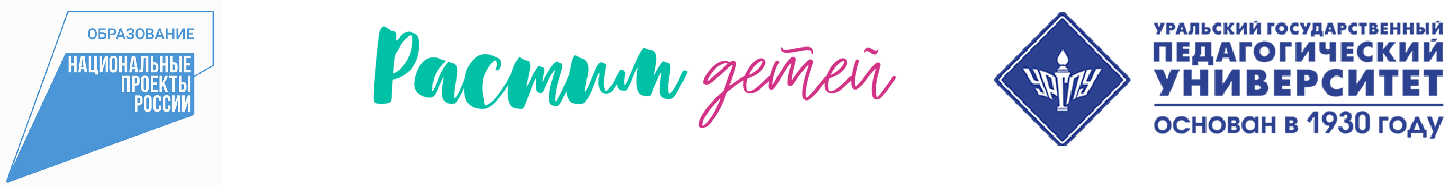 Консультации для родителейпо вопросам:обучения и воспитания детейКонсультации проводят специалисты: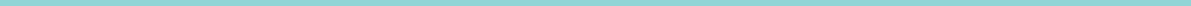 Услугами могут воспользоваться: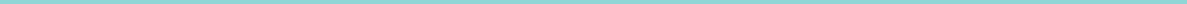 родители (законные представители) детей от 0 до 18 летчлены семьи, участвующие в воспитании детейграждане, желающие принять на воспитание в свою семью ребенка из числа детей-сирот, детей, оставшихся без попечения родителей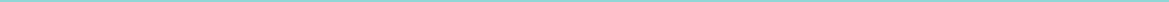 Горячая линия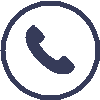 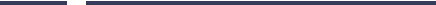 8-800-555-89-81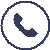 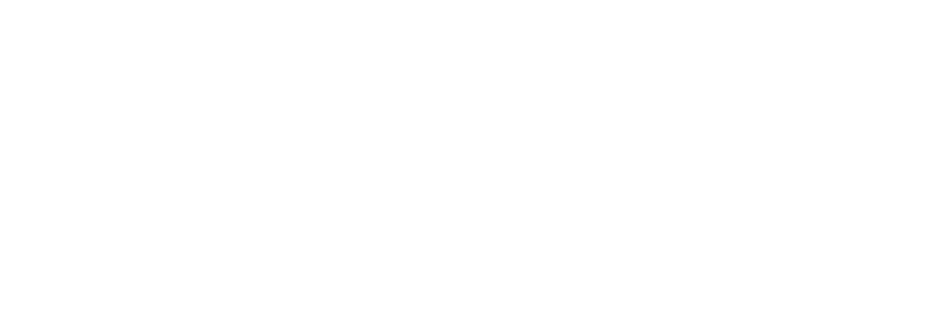 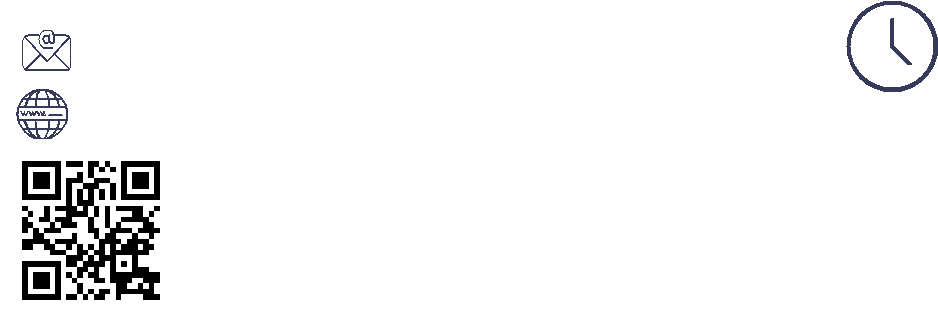 Консультации проводятся бесплатно                                       Поддержка рядом!- психологи- методисты- логопеды- тьюторы- дефектологи- педагогиПредварительная записьВремя проведенияна очную консультацию:консультаций8 (343)-257-26-2608:00 –22:00kons.uspu@gmail.com08:00 –22:00kons.uspu@gmail.comЕЖЕДНЕВНОhttps://clck.ru/W2rPUЕЖЕДНЕВНОhttps://clck.ru/W2rPU